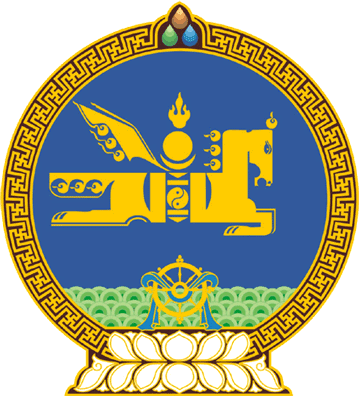 МОНГОЛ УЛСЫН ИХ ХУРЛЫНТОГТООЛ2023 оны 04 сарын 21 өдөр     		            Дугаар 25                     Төрийн ордон, Улаанбаатар хот   Хууль баталсантай холбогдуулан    авах арга хэмжээний тухайМонгол Улсын Их Хурлын тухай хуулийн 5 дугаар зүйлийн 5.1 дэх хэсэг, Монгол Улсын Их Хурлын чуулганы хуралдааны дэгийн тухай хуулийн 44 дүгээр зүйлийн 44.5 дахь хэсгийг үндэслэн Монгол Улсын Их Хурлаас ТОГТООХ нь:1.Засгийн газрын тусгай сангийн тухай хуульд өөрчлөлт оруулах тухай хууль баталсантай холбогдуулан дараах арга хэмжээг авч хэрэгжүүлэхийг Монгол Улсын Засгийн газар /Л.Оюун-Эрдэнэ/-т даалгасугай:	1/Хөдөө аж ахуйг дэмжих санг татан буулгасантай холбогдуулан тус сангийн санхүүгийн тайланд бүртгэлтэй хөрөнгө, өр төлбөр, авлагыг “Хөдөө аж ахуйн корпораци” төрийн өмчит хязгаарлагдмал хариуцлагатай компанид бүрэн шилжүүлэх;2/Хөдөө аж ахуйг дэмжих сангийн санхүүгийн тайланд бүртгэлтэй хугацаа хэтэрсэн өр, авлагыг ангилж, улсын төсөвт төлөх өр төлбөрийг 2024 онд багтаан төлж барагдуулах үйл ажиллагааг хууль тогтоомжид нийцүүлэн зохион байгуулах;	3/хаврын тариалалт эхэлсэнтэй холбогдуулан тариаланчдад үзүүлэх дэмжлэг, үйлчилгээг агро-технологийн хугацаанд нь цаг алдалгүй хэвийн явуулах нөхцөлийг хангах; 4/“Хөдөө аж ахуйн корпораци” төрийн өмчит хязгаарлагдмал хариуцлагатай компанийн засаглалыг төр-хувийн хэвшлийн түншлэлийг хөгжүүлэх хүрээнд газар тариалан, мал аж ахуй эрхлэгчдийн болон мэргэжлийн холбоодын оролцоог хангасан олон нийтэд нээлттэй компани болгох арга хэмжээг үе шаттай зохион байгуулах;5/“Хөдөө аж ахуйн корпораци” төрийн өмчит хязгаарлагдмал хариуцлагатай компанийн дүрэмд өөрчлөлт оруулж, ижил төрлийн үйл ажиллагаа эрхэлдэг хувийн хэвшлийн хуулийн этгээдтэй өрсөлдөхгүй байх чиглэлээр холбогдох арга хэмжээг авч хэрэгжүүлэх.	2.Энэ тогтоолын биелэлтэд хяналт тавьж ажиллахыг Монгол Улсын Их Хурлын Төсвийн байнгын хороо /Г.Тэмүүлэн/-нд даалгасугай.МОНГОЛ УЛСЫН ИХ ХУРЛЫН ДАРГА 				Г.ЗАНДАНШАТАР